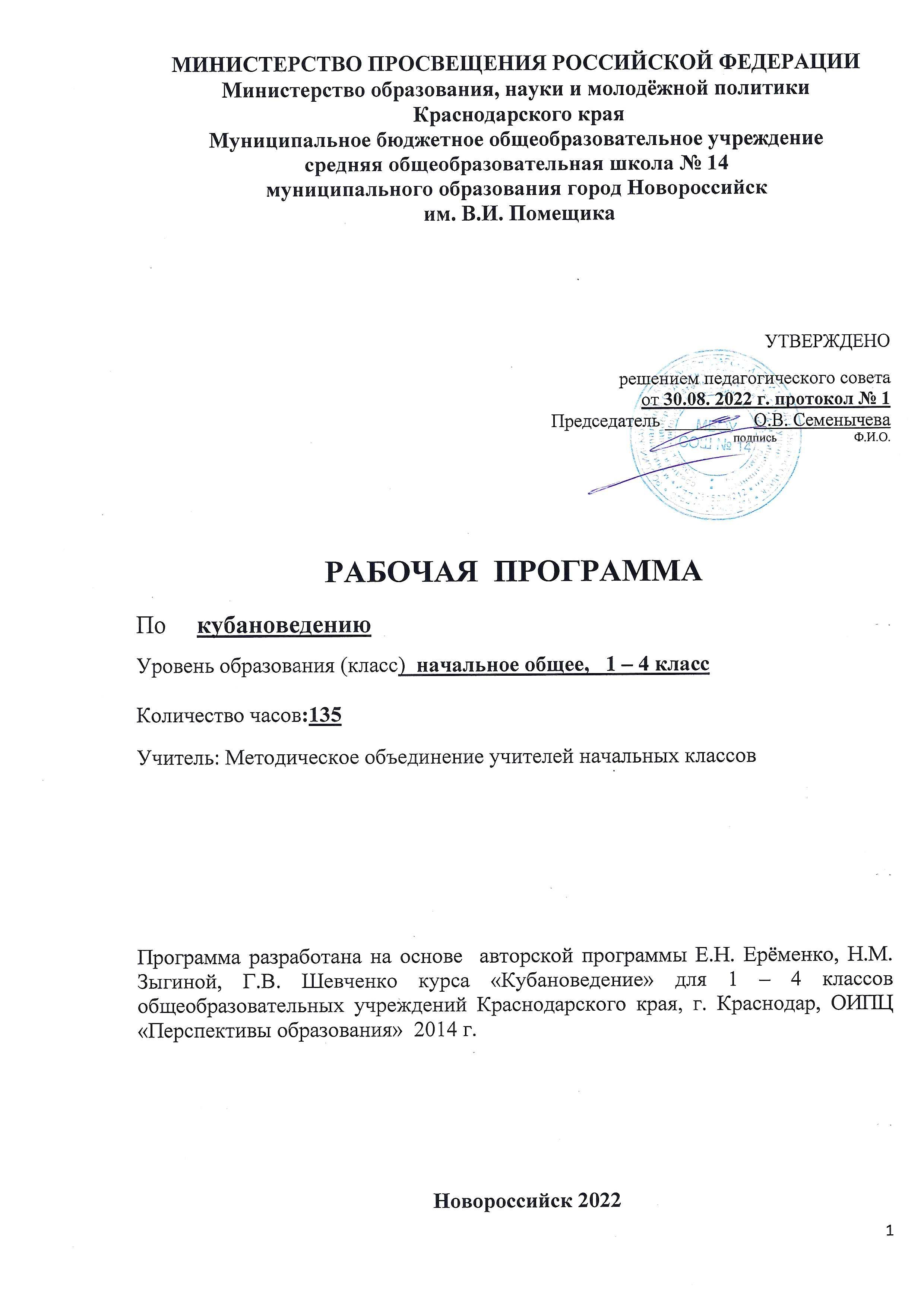 МИНИСТЕРСТВО ПРОСВЕЩЕНИЯ РОССИЙСКОЙ ФЕДЕРАЦИИ‌Министерство образования, науки и молодёжной политики 
 Краснодарского края‌‌ Муниципальное бюджетное общеобразовательное учреждение средняя общеобразовательная школа № 14 муниципального образования город Новороссийск им. В.И. ПомещикаУТВЕРЖДЕНОрешением педагогического совета от 30.08. 2022 г. протокол № 1Председатель _______     О.В. Семенычеваподпись                         Ф.И.О.РАБОЧАЯ  ПРОГРАММАПо     кубановедениюУровень образования (класс)  начальное общее,   1 – 4 классКоличество часов:135Учитель: Методическое объединение учителей начальных классовПрограмма разработана на основе  авторской программы Е.Н. Ерёменко, Н.М. Зыгиной, Г.В. Шевченко курса «Кубановедение» для 1 – 4 классов общеобразовательных учреждений Краснодарского края, г. Краснодар, ОИПЦ «Перспективы образования»  2014 г.Новороссийск 2022Планируемые результаты Личностные результаты-	формирование основ российской гражданской идентичности, чувства гордости за свою Родину, российский народ и историю России, за свою семью;осознание своей этнической и национальной принадлежности;формирование целостного, социально ориентированного взгляда на свой род в его историческом и культурном ракурсе;формирование уважительного отношения к иному мнению, истории и культуре народов, населяющих Краснодарский край;принятие и освоение социальной роли обучающегося, развитие мотивов учебной деятельности и формирование личностного смысла изучения малой родины;развитие самостоятельности и личной ответственности за свои поступки на основе представлений о нравственных нормах поведения в обществе;развитие этических чувств, доброжелательности и эмоционально-нравственной отзывчивости, понимания и сопереживания чувствам других людей, навыков сотрудничества со взрослыми и сверстниками в социальных ситуациях, связанных с исследовательской деятельностью;умение не создавать конфликтов и находить выходы из спорных ситуаций;наличие мотивации к творческому труду, работе на результат, бережному отношению к материальным и духовным ценностям.Метапредметные результаты- овладение способностью принимать и сохранять цели и задачи исследовательской деятельности;овладение различными видами поисковой деятельности;освоение способов решения проблем творческого и поискового характера;формирование умения планировать, контролировать и оценивать учебные действия в ходе исследовательской деятельности в соответствии с поставленной задачей и условиями её реализации; определять наиболее эффективные способы исследования для достижения результата;освоение начальных форм познавательной и личностной рефлексии;использование знаково-символических средств представления информации для создания родового дерева, герба семьи, плана своего населённого пункта (улицы, района);активное использование речевых средств и средств информационных и коммуникационных технологий для решения исследовательских задач;использование различных способов поиска (в справочных источниках и открытом учебном информационном пространстве сети Интернет), сбора, обработки, анализа, организации, передачи и интерпретации информации в соответствии с коммуникативными, познавательными, исследовательскими задачами, в том числе умение вводить текст с помощью клавиатуры, фиксировать (записывать) в цифровой форме измеряемые величины и анализировать изображения, звуки, готовить своё выступление и выступать с аудио-, видео-, фото- и графическим сопровождением; соблюдать нормы информационной избирательности, этики и этикета;осознанное построение речевых высказываний в соответствии с задачами коммуникации;овладение логическими действиями сравнения, анализа, синтеза, обобщения, классификации по родовидовым признакам, установления аналогий и причинно-следственных связей, построения рассуждений, отнесения к известным понятиям;готовность слушать собеседника и вести диалог; готовность признавать возможность существования различных точек зрения и права каждого иметь свою;аргументация своей точки зрения и оценка событий;формирование уважительного отношения к России, родному краю, своей семье, истории, культуре;освоение доступных способов изучения природы и истории Кубани (наблюдение, запись, сравнение, классификация и др., с получением информации из семейных архивов, от окружающих людей, в открытом информационном пространстве).Предметные результаты:учащиеся должны знать/пониматьприродные зоны Краснодарского края;различные виды карг Краснодарского края (физическая, административная, историческая) и их отличительные особенности;природные богатства родного края и их использование человеком;символику Краснодарского края;органы местного самоуправления;даты важнейших событий в истории края, города (станицы, аула и др.);особенности культуры и быта народов, населяющих территорию Краснодарского края;достопримечательности края;наиболее важные события исторической, общественной, спортивной и культурной жизни Краснодарского края;особенности хозяйственной деятельности людей, живущих на территории края;важнейшие экологические проблемы Краснодарского края;заповедники и заказники на территории края;фамилии и имена выдающихся деятелей Кубани; учащиеся должны уметь•	определять местоположение Краснодарского края на карте России; определять хронологическую последовательность основных событий (исторических, культурных, спортивных);правильно называть памятники культуры и истории края;исполнять гимн Краснодарского края.Учащиеся могут использовать приобретённые знания и умения в практической деятельности и повседневной жизни для:правильного поведения во время исполнения гимна России и гимна Краснодарского края;соблюдения изученных правил безопасного поведения;исполнения народных песен;выполнения исследовательских и творческих проектов.Содержание учебного курса1 класс (33 часа)Введение. Мой родной край (1 час) Раздел 1. Я и моя семья (8 часов)Будем знакомы! Кто я? Какой я? Любимые занятия. Моя семья. Обязанности и увлечения в нашей семье. Семейные традиции. Праздники, которые мы отмечаем вместе. Творческий проект «Будем жить одной семьёй».Раздел 2. Я и моя школа (7 часов)Наша школа. Правила поведения в школе. Знакомство со школой. Традиции нашей школы. Школьные поручения и обязанности. Мой режим дня. Мои одноклассники. Правила школьной дружбы. Творческий проект «Мы такие разные, но так похожи».Раздел 3. Я и мои родные места (9 часов)Главный город Краснодарского края. Достопримечательности. Мой адрес. Улица, на которой я живу. Правила поведения в общественных местах, на улице, в транспорте. Груд жителей моего населённого пункта. Труд моих родных. Исследовательский проект «Какой я житель».Раздел 4. Я и природа вокруг меня (8 часов)Растения и животные вокруг меня. Что где растёт, кто где живёт. Забота о комнатных растениях и домашних животных. Красота природы моей местности. Писатели, художники о красоте родного края. Творческая мастерская «Милый сердцу уголок».2 класс (34 часа)Введение. Символика района (города), в котором я живу (1 час) Раздел 1. Природа моей местности (13 часов)Времена года на Кубани. Годовой исследовательский проект сезонных изменений. Часть 1: «Уж небо осенью дышало». Формы земной поверхности моей местности. Водоёмы моей местности и их обитатели. Правила поведения у водоёмов. Растительный мир моей местности. Лекарственные растения. Правила сбора и использование лекарственных растений. Ядовитые растения. Первая помощь при отравлении ядовитыми растениями. Животный мир моей местности. Красная книга Краснодарского края. Правила защитников природы. Исследовательский проект «Растения и животные в природе и жизни людей».Раздел 2. Населённые пункты (7 часов)Годовой исследовательский проект сезонных изменений. Часть 2: «Зимушка-зима, зима снежная была». Мой родной город (станица, аул, хутор, село). Улицы моего населённого пункта. История образования города (района). Глава города (района). Населённые пункты Краснодарского края. Исследовательский проект «Где я могу проводить свободное время».Раздел 3. Труд и быт моих земляков (13 часов)Казачья станица. Религиозные традиции моих земляков. Особенности казачьего быта. Уклад кубанской семьи. Ремёсла на Кубани. Труженики родной земли. Годовой исследовательский проект сезонных изменений. Часть 3: «Ласточка с весною в сени к нам летит». Профессии и место работы членов моей семьи. Мои земляки в годы Великой Отечественной войны. Семья и семейные традиции. Творческий проект «Труд в моей семье». Годовой исследовательский проект сезонных изменений. Часть 4: «Здравствуй, лето!».3 класс (34 часа)Введение. Изучаем родной край (1 час)Раздел 1. Нет в мире краше Родины нашей (11 часов)Рельеф Краснодарского края. Природные явления и стихийные бедствия. Правила безопасного поведения. Водоёмы Краснодарского края. Растительный и животный мир Кубани. Кубань - территория здоровья. Курорты Краснодарского края. Спорт, туризм. Красота окружающего мира. Тема родного края в творчестве талантливых людей. Творческий проект «Нет в мире краше Родины нашей».Раздел 2. Без прошлого нет настоящего (10 часов) Прошлое и настоящее. «Лента времени». Древние города. Историческая карта, история на карте. Переселение казаков на Кубань. С верою в сердце. Символика Краснодарского края: история и современность. Добрые соседи. Майкоп - столица Республики Адыгея. Исследовательский проект «Без прошлого нет настоящего».Раздел 3. Казачьему роду нет переводу (12 часов) Твоя родословная. История твоей семьи. Ты и твоё имя, имена в твоей семье. Из истории кубанских фамилий. Семейные ценности. Мама. Твои земляки - труженики. Кубанские умельцы. Народные обычаи и традиции. Казачий фольклор. Проектная работа «Казачьему роду нет переводу».4 класс (34 часа)Введение. Краснодарский край на карте России (1 час)Раздел1. Береги землю родимую, как мать любимую (11 часов)Природные зоны Краснодарского края. Кавказский биосферный заповедник. Заказники. Роль водоёмов в природе и жизни человека. Использование и охрана водоёмов. Типы почв. Защита и охрана почв. Полезные ископаемые края, их использование. Значение природных богатств Краснодарского края для жителей России. Проектная работа «Береги землю родимую, как мать любимую».Раздел 2. Земля отцов - моя земля (13 часов)История Кубани в архитектуре. Жилища различных эпох. Вещественные исторические источники. Вещи рассказывают о прошлом. Народные ремёсла и промыслы на Кубани. Одежда жителей Кубани в прошлом и настоящем. Письменные источники. Устная история родного края. Обычаи и традиции народов, живущих на Кубани. Города и районы Краснодарского края. Екатеринодар - Краснодар. Краснодар - административный центр края. Глава администрации края (губернатор). Проектная работа «Земля отцов - моя земля».Раздел 3. Жизнь дана на добрые дела (9 часов)Просветители земли кубанской. Защитники Отечества. Труженики нолей. Наши земляки - гордость страны. Радетели земли кубанской. Наследники земли отцов. Проектная работа «Жизнь дана на добрые дела».Тематическое планирование с определением основных видов учебной деятельности обучающихся 2 класс3 класс4 классСОГЛАСОВАНО                                                                                                                                                              СОГЛАСОВАНОПротокол заседания МО                                                                                                                                        зам. директора по УВР учителей начальных классов № 1                                                                                                                         ___________ С.Г. Седоваот 28.08. 2022 г.________________ Р.Р. Дейнекина                                                                                                                                  28.08.2022 г.Содержание курсаХарактеристика основных видов деятельности обучающихсяВведение (1 ч.)Мой родной край.Объяснять, что изучает кубановедение. Характеризовать понятие «малая родина». Называть край, район, в котором проживает.Я и моя семья (8 ч.)Будем знакомы! Кто я? Какой я? Любимые занятия. Моя семья. Обязанности и увлечения в нашей семье. Семейные традиции. Праздники, которые мы отмечаем вместе. Творческий проект «Будем жить одной семьёй».Называть своё имя (полное, сокращённое, уменьшительно-ласкательное), называть имена родных, одноклассников. Описывать свой характер, рассказывать о своей мечте. Анализировать способы разгадывания ребусов. Составлять ребус своего имени одним из способов.Составлять рассказ о своём любимом занятии, иллюстрировать рассказ рисунком, фотографией, видеозаписями. Рассказывать о своём участии в коллективных занятиях, анализировать правила взаимодействия во время этих занятий.Составлять рассказ о своей семье, называть её членов, описывать их. Изображать свою семью. Рассказывать о любимых совместных занятиях, семейных играх.Характеризовать понятия «обязанность» и «увлечение». Перечислять домашние обязанности членов своей семьи. Рассказывать о домашней работе, которую умеет выполнять. Демонстрировать умение пользоваться различными инструментами, предметами быта. Составлять рассказ об увлечениях в своей семье.Характеризовать понятие «традиция». Сопоставлять семейные традиции с временами года. Рассказывать о любимом семейном празднике. Иллюстрировать рассказ рисунком, фотографией. Сопоставлять и сравнивать традиции празднования одного и того же праздника в разных семьях.Участвовать в коллективном проекте. Рассказывать о своей работе, анализировать качество выполнения действий. Описывать коллективный проект, оценивать участие каждогоЯ и моя школа (7 ч.)Наша школа. Правила поведения в школе. Знакомство со школой. Традиции нашей школы. Школьные поручения и обязанности. Мой режим дня. Мои одноклассники. Правила школьной дружбы. Творческий проект «Мы такие разные, но так похожи».Рассказывать о своей школе. Называть отличия различных видов школ (спортивной, музыкальной, воскресной и др.). Рассказывать о школьных принадлежностях, классифицировать их, анализировать способы их бережного сохранения. Анализировать поведение своё и других детей в школе, сопоставлять с нормами. Составлять правила поведения во время экскурсии по школе.Участвовать в экскурсии по школе вместе с одноклассниками. По результатам экскурсии записывать адрес школы, отмечать различные кабинеты и помещения, объяснять их предназначение. Обсуждать с одноклассниками и изображать символическое обозначение своего кабинета. Анализировать своё поведение во время экскурсии. Слушать рассказ об истории своей школы, её традициях.Характеризовать понятие «поручение». Анализировать деятельность в ходе выполнения школьных поручений. Оценивать свои возможности и обосновывать своё желание выполнять то или иное поручение. Анализировать учебное и свободное время. Составлять режим дня, сопоставлять свой режим с нормами здорового образа жизни.Называть имена своих одноклассников. Характеризовать общие интересы, совместные занятия. Обсуждать с одноклассниками правила школьной дружбы. Анализировать своё поведение в соответствии с этими правилами.Объединяться в группы, руководствуясь общими интересами. Участвовать в групповом проекте. Определять свою часть работы, анализировать качество её выполнения.Я и мои родные места (9 ч.)Главный город Краснодарского края. Достопримечательности. Мой адрес. Улица, на которой я живу. Правила поведения в общественных местах, на улице, в транспорте. Груд жителей моего населённого пункта. Труд моих родных. Исследовательский проект «Какой я житель».После прослушивания рассказа о Краснодаре рассказывать о своих впечатлениях с опорой на фотографии, картины, рисункиХарактеризовать понятие «достопримечательность». Рассказывать об известных достопримечательностях Краснодарского края и своего района. Описывать места отдыха своей семьи. Участвовать в составлении плана рассказа «Достопримечательности нашего населённого пункта».Называть свой адрес. Описывать свою улицу, опираясь на наблюдения, иллюстративный материал.Анализировать опасности, подстерегающие на улице. Проговаривать правила поведения пешехода. Описывать знаки дорожного движения. Классифицировать различные виды транспорта, описывать их. Анализировать правила поведения в общественном транспорте. Сопоставлять своё поведение с нормами. Обсуждать правила перехода через дорогу в зависимости от вида движущегося транспорта. Составлять план безопасного движения из дома в школу и обратноОписывать труд людей разных профессий. Называть профессии своих родных, рассказывать об особенностях их деятельности. Слушать рассказы представителей различных профессий. Характеризовать понятия «индивидуальный» и «коллективный» труд. Обсуждать с одноклассниками тему уважительного отношения к чужому труду.Участвовать в групповом проекте. Отвечать на вопросы о своём населённом пункте (достопримечательности, памятные места, парки и пр.). Рассказывать, как нужно вести себя на улице, в общественных местах, в транспорте. Анализировать работу каждого участника группы в соответствии с поставленной целью.Я и природа вокруг меня (8 ч.)Растения и животные вокруг меня. Что где растёт, кто где живёт. Забота о комнатных растениях и домашних животных. Красота природы моей местности. Писатели, художники о красоте родного края. Творческая мастерская «Милый сердцу уголок».Наблюдать во время экскурсии за погодой, растительным и животным миром. Составлять рассказ об увиденном. Анализировать правила поведения во время экскурсии на природу. Сопоставлять своё поведение с нормами. Называть животных своей местности. Составлять сообщение об одном из них, иллюстрировать повествование рисунками, фотографиями. Рассказывать об окружающих растениях, классифицировать их.Анализировать проявление заботливого отношения к комнатным растениям и домашним животным. Наблюдать за деятельностью ветеринара (или слушать рассказ о помощи животным).Анализировать различные способы описания красоты природы родного края. Сопоставлять свои впечатления, мысли, чувства с чужими. Анализировать произведения художников, писателей, воспевающих красоту родного края.Выбирать для описания (рисования, фотоизображения и др.) объект природы. Анализировать его достоинства. Использовать средства выразительности речи и пр. для передачи своего отношения к данному объекту.Содержание курсаХарактеристика основных видов деятельности обучающихсяВведение (1 ч.) Символика района (города), в котором я живуОценивать духовно-нравственный смысл понятия «малая родина». Характеризовать понятия «гимн», «флаг», «герб». Анализировать символику своего района. Рисовать, делать аппликацию или иным способом изображать флаг и герб своего района. Демонстрировать знание правил поведения во время слушания гимна. Совместно с учителем и одноклассниками составлять план экскурсии. Анализировать задания экскурсионного листа. Фиксировать свои наблюдения, сопоставлять с наблюдениями одноклассников.Природа моей местности (13 ч.)Времена года на Кубани. Годовой исследовательский проект сезонных изменений. Часть 1: «Уж небо осенью дышало». Формы земной поверхности моей местности. Водоёмы моей местности и их обитатели. Правила поведения у водоёмов. Растительный мир моей местности. Лекарственные растения. Правила сбора и использование лекарственных растений. Ядовитые растения. Первая помощь при отравлении ядовитыми растениями. Животный мир моей местности. Красная книга Краснодарского края. Правила защитников природы. Исследовательский проект «Растения и животные в природе и жизни людей».Анализировать сезонные изменения в природе и жизни человека. Перечислять дары осени, классифицировать их и описывать. Анализировать картины художников, составлять натюрморт из фруктов и овощей, рисовать его.Совместно с учителем и одноклассниками составлять план экскурсии. Анализировать задания экскурсионного листа. Фиксировать свои наблюдения, сопоставлять с наблюдениями одноклассников. Характеризовать понятие «физическая карта Краснодарского края», знать условные обозначения на карте, показывать на ней горную и равнинную части Краснодарского края.Перечислять названия известных водоёмов, описывать занятия людей у водоёмов. Описывать Чёрное и Азовское моря, сравнивать их основные характеристики. Показывать моря на карте. Узнавать по описанию реку Кубань, находить и называть города, расположенные на её берегах. Называть водоёмы своей местности, составлять о них рассказ по плану. Анализировать правила поведения у водоёмов.Перечислять названия растений своей местности. Классифицировать растения на группы. Характеризовать культурные и дикорастущие растения. Описывать растения различными способами (фактографическое описание, поэтическое). Иллюстрировать свой рассказ фотографиями или рисунками.Характеризовать понятие «лекарственные растения». Перечислять лекарственные растения, произрастающие на Кубани, анализировать правила их сбора. Описывать способы применения лекарственных растений.Характеризовать понятие «ядовитые растения». Определять их основные признаки. Перечислять действия при оказании первой помощи при отравлении растениями.Назвать животных своей местности. Классифицировать их. Составлять рассказы о диких и домашних животных, искать в энциклопедической литературе необходимые сведения о них. Анализировать внешний вид и повадки животных, опираясь на художественные произведения, картины художников, скульптурные произведения. Составлять рассказ о своём любимом животном, иллюстрируя рисунком или фотографией. Анализировать, какую пользу приносят животные человекуЗнать названия некоторых растений и животных, занесённых в Красную книгу Краснодарского края. Слушать рассказ учителя об исчезающих животных и растениях своего района. Составлять сообщение об одном из них, иллюстрируя рассказ фотографиями и рисунками.Анализировать с одноклассниками правила защитников природы. Рисовать (делать аппликации, фотографии) условные обозначения к данным правилам в виде запрещающих и разрешающих знаков. Размещать данные знаки в районе своего дома и школы.Планировать и выполнять индивидуальный проект. Анализировать значение растений и животных в жизни человека. Создавать рекламу какому-либо изделию или продукту.Населённые пункты (7 ч.)Годовой исследовательский проект сезонных изменений. Часть 2: «Зимушка-зима, зима снежная была». Мой родной город (станица, аул, хутор, село). Улицы моего населённого пункта. История образования города (района). Глава города (района). Населённые пункты Краснодарского края. Исследовательский проект «Где я могу проводить свободное время».Фиксировать наблюдения за погодными условиями. Перечислять признаки зимы, описывать особенности зимы в Краснодарском крае. Анализировать зимние занятия земляков. Изучать произведения художников, писателей о зиме. Называть свой населённый пункт, перечислять названия улиц. Называть главную улицу. Классифицировать названия по различным признакам. Называть фамилии людей, в честь которых названы улицы. Рассказывать об одном из них. Определять месторасположение различных учреждений (образовательных, спортивных, культурных). Выстраивать вместе с учителем маршруты по улицам своего населённого пункта.Слушать рассказ об истории образования своего района, фиксировать связанные с этим даты. Называть главу района, описывать его деятельность.Характеризовать типы населённых пунктов: район, город, станица, село, хутор, аул. Классифицировать населённые пункты своего района. Находить населённые пункты различных типов на карте своего района, называть их.Участвовать в групповом проекте, знать, как называется учреждение - место проведения досуга (клуб, стадион, Дом культуры и пр.), режим его работы, направленность.Труд и быт моих земляков (13 ч.)Казачья станица. Религиозные традиции моих земляков. Особенности казачьего быта. Уклад кубанской семьи. Ремёсла на Кубани. Труженики родной земли. Годовой исследовательский проект сезонных изменений. Часть 3: «Ласточка с весною в сени к нам летит». Профессии и место работы членов моей семьи. Мои земляки в годы Великой Отечественной войны. Семья и семейные традиции. Творческий проект «Труд в моей семье». Годовой исследовательский проект сезонных изменений. Часть 4: «Здравствуй, лето!».Характеризовать понятия «станица», «хата». Перечислять материалы для строительства хат на Кубани, объяснять их выбор. Составлять рассказ о строительстве турлучных и саманных хат. Называть храмы, культовые сооружения религиозных конфессий своей местности. Перечислять календарные православные праздники, составлять рассказ об одном из них.Перечислять и описывать предметы казачьего быта. Оценивать духовно-нравственный смысл понятия «кубанское гостеприимство». Исполнять народную песню. Составлять рецепт блюда кубанской кухни.Характеризовать понятие «кубанская семья». Рассказывать о её традициях и укладе. Составлять рассказ о своей семье по плану, иллюстрируя рисунком или фотографией.Перечислять ремёсла, распространённые в своей местности. Составлять рассказ об одном из предметов быта, выполненном кубанскими мастерами.Описывать виды деятельности жителей своего района. Перечислять основные производства, профессии своих земляков, характеризовать их деятельность. Перечислять имена знаменитых земляков. Определять понятие «Доска почёта».Фиксировать наблюдения за погодными условиями. Перечислять признаки весны, описывать особенности весны в Краснодарском крае. Анализировать задания экскурсионного листа. Фиксировать свои наблюдения, сопоставлять с наблюдениями одноклассников. Перечислять предприятия, на которых побывал во время экскурсии, профессии людей, работающих на этих предприятиях, описывать деятельность одного из них. Анализировать занятия земляков весной. Изучать произведения художников, писателей о весне.Слушать рассказы о Великой Отечественной войне. Составлять план беседы с родными и близкими.Рассказывать о своей семье, используя план. Анализировать пословицы о семье. Находить стихотворения кубанских поэтов о семье.Выполнять индивидуальный проект. Планировать, корректировать, анализировать свои действия и оценивать свои достижения.Анализировать изученные темы, перечислять темы, особо заинтересовавшие, а также тё, которые вызвали затруднение. Ставить цели изучения кубановедения на следующий учебный год. Планировать самостоятельную экскурсию, анализируя экскурсионный лист.Содержание курсаХарактеристика основных видов деятельности обучающихсяВведение (1ч.)Изучаем родной крайНазывать свой край. Рассказывать о том, что было изучено. Знакомиться с учебным пособием, с условными обозначениями. Составлять вопросы для викториныНет в мире краше Родины нашей (11 ч.)Рельеф Краснодарского края. Природные явления и стихийные бедствия. Правила безопасного поведения. Водоёмы Краснодарского края. Растительный и животный мир Кубани. Кубань - территория здоровья. Курорты Краснодарского края. Спорт, туризм. Красота окружающего мира. Тема родного края в творчестве талантливых людей. Творческий проект «Нет в мире краше Родины нашей».Характеризовать рельеф Краснодарского края (возвышенности, низменности, равнины, горы). Показывать на карте горную и равнинную части Краснодарского края.Перечислять и характеризовать природные явления, характерные для Краснодарского края (дождь, ветер, снег, туман, гололёд). Описывать одно из них. Составлять календарь народных примет. Перечислять и характеризовать стихийные бедствия (землетрясение, смерч, наводнение, сель, бора). Обсуждать безопасное поведение во время стихийного бедствия. Приводить примеры борьбы земляков с последствиями стихийных бедствий.Перечислять типы водоёмов (моря, реки, озёра, плавни, лиманы), встречающиеся в Краснодарском крае, показывать их на карте. Составлять рассказ об одном из них с опорой на план.Описывать растительный и животный мир с опорой на карты-схемы. Сравнивать растительность и животный мир равнинной и горной частей Краснодарского края. Характеризовать понятие «культурное растение», классифицировать культурные растения. Составлять рассказ об одном из них. Называть грибы, распространенные на территории Краснодарского края. Рассказывать о правилах сбора.Перечислять и характеризовать курорты Краснодарского края. Показывать их на карте. Составлять сообщение об одном из курортов, используя свои наблюдения, средства массовой информации (в том числе Интернет).Анализировать произведения писателей, художников, в творчестве которых нашли отражение природа и история родного края. Характеризовать понятие «талант».Отвечать на вопросы, выполнять задания, подтверждая свои ответы текстом учебника, своими наблюдениями и исследованиями. Планировать и реализовать проект «Нет в мире краше Родины нашей». Анализировать картину художника, высказывать своё мнение и аргументировать его.Без прошлого нет настоящего (10 ч.) Прошлое и настоящее. «Лента времени». Древние города. Историческая карта, история на карте. Переселение казаков на Кубань. С верою в сердце. Символика Краснодарского края: история и современность. Добрые соседи. Майкоп - столица Республики Адыгея. Исследовательский проект «Без прошлого нет настоящего».Характеризовать понятие «лента времени». Определять последовательность исторических событий, фиксировать их на «ленте времени».Показывать на карте местонахождение древнегреческих городов (Горгиппия и Гермонасса). Фиксировать на «ленте времени» даты их основания. Описывать их, опираясь на иллюстрацию, энциклопедический материал.Показывать на исторической карте маршруты переселения казаков с опорой на текст учебника. Рассказывать о переселении казаков. Перечислять названия первых станиц и показывать их на карте. Рассказывать историю основания своего населённого пункта. Чертить план (схему) своего населённого пункта (микрорайона, квартала, улицы), используя условные обозначения.Анализировать отличия православного храма от культовых сооружений иных религий и других архитектурных сооружений. Рассказывать о святом (или религиозном празднике), во имя которого освящён храм (празднуется праздник).Характеризовать исторические факты, предметы, традиции, отражённые в символике края. Знать текст гимна Краснодарского края, правила поведения во время исполнения гимна, поднятия и спуска флага.Оценивать духовно-нравственный смысл понятия «дружба народов». Показывать на карте Республику Адыгея и её столицу. Описывать маршрут из своего населённого пункта в Майкоп. Фиксировать на «ленте времени» год его основания. Называть государства и субъекты РФ, с которыми граничит Краснодарский край.Отвечать на вопросы, выполнять задания, подтверждая свои ответы текстом учебника, своими наблюдениями и исследованиями. Планировать и реализовывать проект. Анализировать картину художника, высказывать своё мнение и аргументировать его.Казачьему роду нет переводу (12 ч.) Твоя родословная. История твоей семьи. Ты и твоё имя, имена в твоей семье. Из истории кубанских фамилий. Семейные ценности. Мама. Твои земляки - труженики. Кубанские умельцы. Народные обычаи и традиции. Казачий фольклор. Проектная работа «Казачьему роду нет переводу».Составлять рассказ об истории своей семьи с опорой на план. Рисовать генеалогическое дерево. Оформлять альбом «Моя родословная».Рассказывать о своём имени, о его значении. Слушать рассказы одноклассников о происхождении их имён.Анализировать кубанские фамилии, фамилии одноклассников. Классифицировать фамилии по различным признакам. Рассказывать о значении своей фамилии по результатам опроса родных, изучения словарей. Делать записи в альбоме «Моя родословная».Характеризовать понятия «семейные ценности», «честь семьи и рода» с этической точки зрения. Описывать ситуации, в которых выражаются семейные ценности. Приводить примеры, когда отстаивалась честь рода, семьи, Родины. Используя различные источники информации (рассказы взрослых, материалы СМИ и пр.), составлять рассказ о подвиге солдатских матерей своего района, о матерях-героинях. Составлять рассказ о своей маме на основе беседы с ней.Анализировать и устанавливать связь между природно-климатическими условиями Краснодарского края и занятиями его жителей. Рассказывать об известных людях труда - земляках, опираясь на заметки в СМИ. Сочинять сказку.Перечислять ремесла, распространённые на Кубани. Составлять рекламу изделий народно-прикладного искусства. Рассказывать, какими ремёслами владеют родные и близкие.Характеризовать народные обычаи и традиции, в том числе пришедшие из глубины веков и оставшиеся в нашей жизни до сегодняшних дней. Делать записи в альбоме «Моя родословная».Перечислять основные виды фольклора, распространённые на Кубани. Подбирать примеры. Рассказывать правила народной игры. Делать записи в альбоме «Моя родословная».Отвечать на вопросы, выполнять задания, подтверждая свои ответы текстом учебника, своими наблюдениями и исследованиями. Планировать и реализовать проект. Анализировать произведение изобразительного искусства, высказывать своё мнение и аргументировать его.Содержание курсаХарактеристика основных видов деятельности обучающихсяВведение(1 ч.)Краснодарский край на карте РоссииОпределять положение Краснодарского края по отношению к другим регионам, странам. Называть регионы - соседей Краснодарского края. Знать о видах связи (железнодорожной и воздушной) с другими регионами нашей страны.Береги землю родимую, как мать любимую (11 ч.)Природные зоны Краснодарского края. Кавказский биосферный заповедник. Заказники. Роль водоёмов в природе и жизни человека. Использование и охрана водоёмов. Типы почв. Защита и охрана почв. Полезные ископаемые края, их использование. Значение природных богатств Краснодарского края для жителей России. Проектная работа «Береги землю родимую, как мать любимую».Перечислять природные зоны Краснодарского края (степи, лесостепи, леса, субтропики, субальпийские и альпийские луга, пояс вечных снегов и ледников). Описывать одну из них. Выбирать способ исследования и определять природную зону своей местности, составлять рассказ о природной зоне своей местности, иллюстрируя его рисунками, фотографиямиОпределять по карте территорию Кавказского биосферного заповедника. Рассказывать об охраняемых территориях и их значении для жизни животных. Анализировать действия жителей Кубани по сохранению лесных богатств края.Называть и показывать водоёмы на карте Краснодарского края. Анализировать их роль в жизни людей (перевозка людей и грузов, ловля рыбы, разведение птицы, отдых людей). Определять пользу водоёмов. Характеризовать понятия «естественный» и «искусственный» водоёмы. Находить и обсуждать причины, которые приводят к загрязнению водоёмов. Определять и анализировать степень своего участия в очистке водоёмов.Характеризовать основные типы почв, распространённые в Краснодарском крае. Показывать территорию их распространения на карте-схеме. Характеризовать чернозёмные почвы, их значение в жизни человека. Характеризовать значение почв Краснодарского края для региона и всей страны. Анализировать различные меры, принимаемые в борьбе с ветровой и водной эрозией (в том числе лесополосы). Составлять письменный рассказ-заметку в газету об охране и защите почв.Перечислять полезные ископаемые и показывать их местонахождение на карте (нефть, газ, песок, глина, мергель, гипс, известняк). Описывать области применения полезных ископаемых. Показывать на карте районы, где обнаружены целебные источники и грязи.Характеризовать понятие «природные богатства». Анализировать значение богатств природы для жителей страны. Объяснять необходимость бережного отношения человека к ним.Отвечать на вопросы, выполнять задания, подтверждая свои ответы текстом учебника, наблюдениями и исследованиями. Планировать и реализовывать проект «Книга для гостей нашего края». Оформлять выставку плакатов «Защитим природу родного края». Анализировать скульптуру художника, высказывать своё мнение и аргументировать его.Земля отцов - моя земля (13 ч)История Кубани в архитектуре. Жилища различных эпох. Вещественные исторические источники. Вещи рассказывают о прошлом. Народные ремёсла и промыслы на Кубани. Одежда жителей Кубани в прошлом и настоящем. Письменные источники. Устная история родного края. Обычаи и традиции народов, живущих на Кубани. Города и районы Краснодарского края. Екатеринодар - Краснодар. Краснодар - административный центр края. Глава администрации края (губернатор). Проектная работа «Земля отцов - моя земля».Определять по карте Краснодарского края стоянку древнего человека. Описывать старинные архитектурные здания своего района, рассказывать об одном из них.Описывать жилища древнего человека и современника, сравнивать их. Изготавливать макеты жилищ, которые строили люди в разные времена. Делать записи в альбоме «Моя родословная».Различать и характеризовать исторические вещественные источники. Сопоставлять предметы быта различных эпох, находить отличия и сходства с предметами кубанского быта. Лепить образцы посуды различных времён. Представлять современные вещи в качестве данного вида источников для будущих исследователей.Сопоставлять место проживания, географические особенности с видом народно-прикладного искусства, распространённого в данной местности. Составлять вопросы для интервью с народными умельцами. Наблюдать за их работой и описывать её.Анализировать одежду наших предков, сопоставлять отдельные её части с современными элементами. Анализировать различные национальные костюмы, определяя черты их сходства и различия. Делать записи в альбоме «Моя родословная».Исследовать и характеризовать письменные исторические источники. Собирать и хранить письменные источники в семейном архиве.Определять, каким образом отразились культурно-исторические традиции в устном народном творчестве. Исследовать и характеризовать устные исторические источники.Планировать и реализовывать проект «Мы - дети Кубани» на основе изучения обычаев и традиций народностей, представители которых живут в твоей местности и учатся в данной школе.Перечислять города и районы Краснодарского края, выделять среди них соседние районы. Показывать их на административной карте Краснодарского края. Составлять рассказ об одном из районов. Анализировать символику различных районов.Рассказывать об истории главного города Краснодарского края, используя различные исторические источники. Характеризовать понятие «административный центр». Объяснять полномочия губернатора, значение его деятельности.Отвечать на вопросы, выполнять задания, подтверждая свои ответы текстом учебника, своими наблюдениями и исследованиями. Планировать и реализовывать проект «Письменный исторический источник». Анализировать картину художника, высказывать своё мнение и аргументировать его.Жизнь дана на добрые дела (9 ч.)Просветители земли кубанской. Защитники Отечества. Труженики нолей. Наши земляки - гордость страны. Радетели земли кубанской. Наследники земли отцов. Проектная работа «Жизнь дана на добрые дела».Фиксировать на «ленте времени» год основания первой школы на Кубани. Сопоставлять школьные предметы, принадлежности, особенности современной школы и той, в которой учились предки. Анализировать причины, изменившие школу.Рассказывать о героях Великой Отечественной войны, тыла. Планировать и реализовывать проект «Книга славы». Фиксировать на «ленте времени» дату освобождения края (своего населённого пункта) от захватчиков.Составлять рассказ о людях труда. Анализировать качества учёных-селекционеров, позволившие им добиться мировой известности. Составлять статью «Герои кубанских полей» с опорой на СМИ, рассказы очевидцев, свои наблюдения.Характеризовать нравственный смысл понятий «гордость страны», «радетели земли кубанской». Составлять энциклопедическую статью об одном из выдающихся земляков, объединив статьи одноклассников, создавать мини-энциклопедию «Радетели земли кубанской» (по выбору: о выдающихся деятелях науки, образования, искусства, культуры, космонавтах, врачах, спортсменах, политиках).Определять и обосновывать цели на будущее. Сопоставлять свои цели с общественными. Осознавать степень ответственности за сохранение культурно-исторического наследия.Отвечать на вопросы, выполнять задания, подтверждая свои ответы текстом учебника, своими наблюдениями и исследованиями. Планировать и реализовывать проект «Письмо моим наследникам». Анализировать картину художника, высказывать своё мнение и аргументировать его.              подпись      руководителя МО